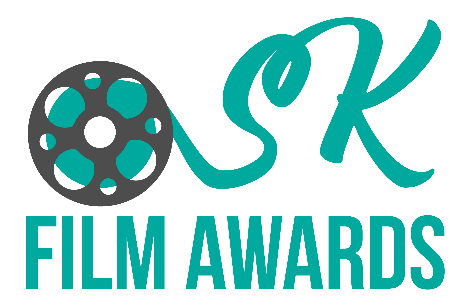 ENTRY FORMThank you for entering SK Film Awards. Please read all the below terms & conditions carefully – all entries must comply to them. We really look forward to receiving your film! Competition entry deadline: Friday 13th September 2019. Films should be no longer than 10 minutes long. Please submit your film by online download link, DVD or memory stick.  DVD’s and memory sticks can only be returned with inclusion of a return stamped addressed envelope.  Please mail DVD’s or memory sticks to: Mel Page, SK Film Awards, 19 Briarfield Road, Heaton Chapel, Stockport, SK4 5HTSuccessful entries will be informed before the 27th September. If you have not received any communication from the SK Film Awards team by this date then your film has not been selected for participation in the event – but we thank you for entering and you will receive a participatory certificate.Questions, submissions and signed form to skfilmawards@gmail.com TERMS & CONDITIONS SK Film Awards is open to all amateur, student or professional filmmakers with less than two years experience, living or studying in an SK postcodeThere will be one winner and one runner up for each age category: 12 – 15 years, 16- 24years, Over 25 years and Over 50 years. We welcome submissions from individuals or groups of friends, youth and community groups and schools and colleges. If you are submitting a youth/community or school project into the 12-15 years or 16-24 years categories, the majority of the people involved in the production must be aged 24 years or under. Although we understand these projects are often mentored by adults the production must be predominantly led by young people and young people must have devised the script/story. Young people must also have been involved in the technical side e.g. using camera/sound equipment and been involved in the edit.One entry per Awards category per person/groupNot all films entered into the competition will be shortlisted and screened.Films can be produced any time since January 2018Must be entrants own workNo explicit content will be toleratedNo cost to enter Judges will be looking for the story the film tells, technical quality and creativity. Judges’ decision is final Prizes to be announced! All entrants to receive a participatory certificate. No cash prize alternative available and prizes may change at the organisers’ discretion.All shortlisted entries will be screened in brief at the Awards evening; Other prizes to be announced. Entrant must submit their own work and not that of another person.Entrant must have obtained all permission and releases from all persons (or the parent/guardian of any young persons) appearing in the film entryEntrant must have permission from parents/guardians of all participants aged under 18 in the production to enter the film into the SK Film Awards competition.  If successful, permission must be in place for the names/images of children involved to be screened publicly at the festival.Everyone appearing in this film under 18 has been given consent to be in this film by their Parent / Guardian Everyone appearing in this film under 18 has given consent for this film to be submitted to the SK Film AwardsAll music must have appropriate licences for public audience and streamingEntrant must have ensured they have the right to show the film to a public audience (i.e. secured all music and image rights / no outstanding copyright or licensing issues). If they do not have the permission to use the music/images in their film they cannot submit the film into the competition.Publishing rights automatically granted by each entrant for the festival organisers to publish film entries as appropriateBy providing your email address and entering this competition you agree to receive relevant email communications from Heart of the Heatons including news, events, offers and competitionsAll data will be retained securely and will not be shared with any third-party entitiesWinners and runner up names announced during Heart of the Heatons 2019Entry Information: If under 18:In submitting your film and by signing this entry form you (or your parent/guardian) will have read and agreed to all the rules and regulations above and confirm that all the information in the form is true and accurate.Date: ………………………………..Competition: SK Film AwardsFilm title:…………………………………………………………………..Category: *please tickBest DocumentaryBest Fictional FilmBest Film produced on a phoneSubmission Format: ………………….If submitting a link to a digital file please provide the link details below:…………………………………………………………………Please ensure link remains active throughout judging period. Running time: …………………Production Date: ……………………………………..In less than 100 words, please tell us a bit about your film DETAILS OF CAST AND CREW:DIRECTOR: ……………………………AGE: ………….PRODUCER: …………………………..AGE: ………….Details of any professional collaborators: …………………………………………………………………………………………………………………………………………………………………………………………………………………………………Please list all people who worked on the film, their role and ages (please use an additional sheet if necessary).TECHNICAL CREW NAMES & AGES:………………………………………………………………………………………………………………………………………………………………………………………………………………………………………………………………………………………………………………………………………………………………CAST NAMES & AGES:…………………………………………………………………………………………………………………………………………………………………………………………………………………………………………………………………………………………………………………………………………………………………………………………………………………………Entrant Name:……………………………………….Entrant Age: ……………………………………….Entrant experience (please delete as appropriate)Amateur / student / professional with less than 2 years experienceIf studying filmmaking or related course, please tell us where you are studying:Please tick to let us know that you either live or study in an SK postcode and therefore are eligible to enter: 	YES / NOContact number if over 18:(to contact you in the event of a winning entry)……………………………………….Email:……………………………………….Please sign (or type) your name to show you agree to all the terms and conditions)……………………………………….Name of parent / legal guardian:Parent / legal guardian sign (or type) your name to show you agree to all the terms and conditions:Contact number. of parent / legal guardian:(to contact you in the event of a winning entry)Email of parent / legal guardian: